Открытое занятие по ФЭМП в соответствии с ФГОС «Кукла и ее друзья гномики»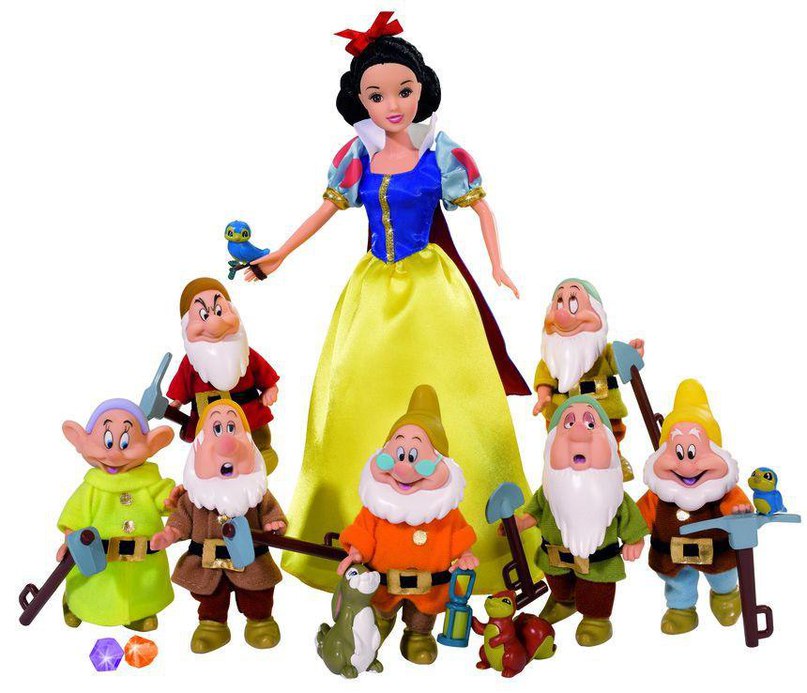                                        КОНСПЕКТОрганизованной образовательной деятельностипо образовательной области «Познавательное развитие»(формированию элементарных математических представлений) в средней группе.Тема: «Кукла и ее друзья гномики»Цели деятельности: развитие познавательной, коммуникативной, двигательной и эмоциональной сферы.Программное содержание:• Способствовать формированию умения у детей считать в пределах 5, знакомить с порядковым значением числа 5, отвечать на вопросы «Сколько?», «Который по счету?».• Создать условия для сравнения предметов по двум признакам величины (длине и ширине, обозначать результаты сравнения выражениями, например: «Красная ленточка длиннее и шире зеленой, а зеленая ленточка короче и уже красной ленточки».• Создать условия для составления животных из геометрических фигур;• Совершенствовать умение определять пространственное направление от себя: вверху, внизу, слева, справа, впереди, сзади.• Развивать фантазию, творчество, умение самостоятельно выполнять последовательность действий, обобщать, сравнивать, находить общее и выделить различия.Дидактический наглядный материал: большая и маленькая куклы, красная длинная и широкая лента, зеленая короткая и узкая лента, игрушки для дидактической игры (пирамидка, мяч, машина.Раздаточный материал: карточки. Геометрические фигуры, схемы.Интеграция образовательных областей: «Познавательное развитие», «Речевое развитие», «Социально-коммуникативное развитие», «Художественно-эстетическое развитие», «Физическое развитие».Методические приёмы: игровая ситуация «Куклы собираются в гости к гномикам», вопросы, загадки, художественное слово, анализ.Ход непосредственно образовательной деятельности.Воспитатель: Ребята! Сегодня к нам пришли гости. Поприветствуем наших гостей!Встречалка:Слева друг, справа другПолучился ровный круг.Все мы за руки возьмемся,и друг другу улыбнемся.Чтобы вы сегодня ушли из детского сада с новыми знаниями нужно быть внимательными, не кричать, слушать друг друга, поднимать руку и отвечать полным ответом.Воспитатель:Дети, ой, что утром было,Я же вам сказать забыла —Только в садик я зашла,И к нам гостья пришлаА кто это, вы сможете узнать, когда отгадаете загадку:Ей меняю я наряды,Спать кладу, гулять вожу,Расчешу и если надо,Бант красивый повяжу.С чем же так играю я, подскажите-ка, друзья? (кукла)Кукла пришла к нам ни одна и не просто так, она пришла просить помощи. У нее есть друзья гномики и они пригласили кукол в гости. А чтобы они выглядели нарядными гномики выслали им в подарок ленточки, но кукла не знает:  «Чем отличаются ленты? Одинаковые ли они по цвету? Что можно сказать о длине лент? Давайте поможем нашей кукле. (Предлагает сравнить ленты по длине и уточняет правила сравнения: ленты надо положить друг под другом, подравняв их с левой стороны.) Какая по длине красная лента по сравнению с зеленой? Какая по длине зеленая лента по сравнению с красной?(Воспитатель дает образец ответа: «Красная лента длиннее зеленой ленты».)Что можно сказать о ширине лент? (Предлагает сравнить ленты по ширине, расположив их так, чтобы верхние или нижние края лент были на одной линии.) Какая по ширине красная лента по сравнению с зеленой? Какая по ширине зеленая лента по сравнению с красной? Покажите широкую (узкую) ленту. Какая лента подойдет для бантика маленькой кукле? Какая лента подойдет для бантикабольшой кукле?»Воспитатель завязывает бантики и выясняет, почему красный бантик получился большой. Выслушивает ответы детей и обобщает: «Красный бантик получился большой, потому что лента была длинной и широкой».Воспитатель предлагает детям рассказать о размере зеленого бантика.Физминутка- под музыкуРебята хотите посмотреть на друзей нашей куклы? Вот они нарисованы на картинке. Воспитатель предлагает детям рассмотреть картинку. Давайте посчитаем сколько гномиков на картинке?(Дети считают гномиков вслух.) Сколько гномиков? У каждого гномика есть шарик? Сколько шариков? (Дети считают шары.) По сколько гномиков и шариков? Чем отличаются гномики друг от друга?»Воспитатель предлагает посчитать гномиков по порядку: «Расскажите в каком порядке идут гномики? (Красный гномик первый, желтый второй и т. д.) Расскажите какого цвета шарики у гномов? (Отвечать лучше так у первого гнома желтый шарик, у второго гнома…»Дети проверяют правильность ответов, пользуясь порядковым счетом.Пальчиковая гимнастика: «Апельсин»Ребята куклы для гномиков хотели приготовить подарок, а какой не знают, поможем им?У меня есть геометрические фигуры, давайте из этих фигур сложим, какое-нибудь животное. (За столом)(дети по желанию собирают геометрические фигуры)- Какие геометрические фигуры вы использовали?Все работы замечательные. Наиболее интересные, разнообразные и удачные у … ( например Савелия)Оставим эти фигуры в подарок гномикам.ИГРА «НОЖКИ - ЛАДОШКИ»Воспитатель: Чувствую я, что-то скучно стало нашим куклам. Попробуем их развеселить. У меня есть предметы длинные и короткие. Если я вам буду показывать длинный предмет, то вы громко хлопаете в ладоши, а если короткий, то ножками топаете.Приготовьте ладошки, будьте внимательны – следите за моими действиями.Хорошо, все были внимательны.Дидактическая игра «Спрячь игрушки».Куклы «играют» с гномиками: они прячут игрушки, а дети помогают их найти. (Ребята ищут предметы глазами, находясь в определенном месте группы.) Дети называют место, где спрятана игрушка, используя слова: сзади, впереди, вверху, внизу, слева, справа.Игра повторяется 2–3 раза с изменением местоположения детей.-Ребята, кто у нас сегодня был в гостях? (куклы)-Что делали? (считали, сравнивали предметы, составляли фигуры, играли)- Что вам понравилось?А что вам показалось трудным?Прощалка:Нас солнца луч смешит и дразнит.Нам нынче весело с утра.Позанимались мы отличноТеперь играть нам всем пора!